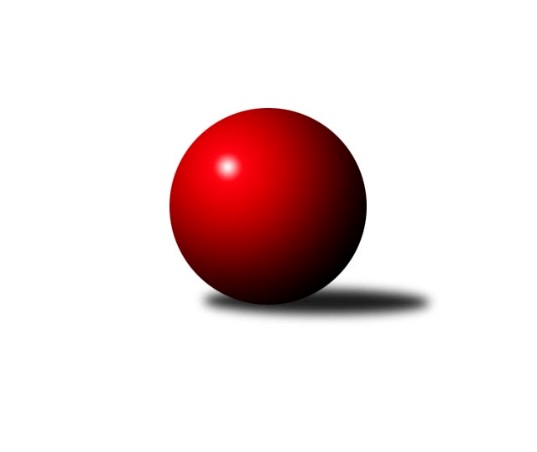 Č.2Ročník 2022/2023	1.10.2022Nejlepšího výkonu v tomto kole: 3487 dosáhlo družstvo: KK Slovan Rosice1. KLZ 2022/2023Výsledky 2. kolaSouhrnný přehled výsledků:SKK Rokycany	- SKK Primátor Náchod	2:6	3317:3431	9.5:14.5	1.10.KK Jihlava	- TJ Valašské Meziříčí	6:2	3323:3287	12.5:11.5	1.10.KK Slavia Praha	- SKK Jičín	7:1	3464:3251	18.0:6.0	1.10.KK Slovan Rosice	- KK Vyškov	8:0	3487:3253	17.0:7.0	1.10.TJ Spartak Přerov	- KC Zlín	5:3	3167:3123	13.5:10.5	1.10.Tabulka družstev:	1.	KK Slovan Rosice	2	2	0	0	16.0 : 0.0 	35.0 : 13.0 	 3394	4	2.	KK Slavia Praha	2	2	0	0	14.0 : 2.0 	32.0 : 16.0 	 3412	4	3.	KK Jihlava	2	2	0	0	12.0 : 4.0 	25.5 : 22.5 	 3332	4	4.	SKK Primátor Náchod	2	2	0	0	11.0 : 5.0 	25.0 : 23.0 	 3387	4	5.	TJ Valašské Meziříčí	2	1	0	1	9.0 : 7.0 	29.5 : 18.5 	 3309	2	6.	TJ Spartak Přerov	2	1	0	1	6.0 : 10.0 	19.5 : 28.5 	 3200	2	7.	SKK Rokycany	2	0	0	2	4.0 : 12.0 	20.5 : 27.5 	 3309	0	8.	KC Zlín	2	0	0	2	4.0 : 12.0 	20.5 : 27.5 	 3163	0	9.	KK Vyškov	2	0	0	2	3.0 : 13.0 	20.5 : 27.5 	 3276	0	10.	SKK Jičín	2	0	0	2	1.0 : 15.0 	12.0 : 36.0 	 3163	0Podrobné výsledky kola:	 SKK Rokycany	3317	2:6	3431	SKK Primátor Náchod	Lucie Varmužová	121 	 122 	 122 	136	501 	 0:4 	 586 	 127	169 	 138	152	Eliška Boučková	Karoline Utikalová	150 	 139 	 134 	150	573 	 2:2 	 593 	 145	161 	 143	144	Martina Hrdinová	Lada Hessová	133 	 130 	 134 	139	536 	 2:2 	 562 	 147	156 	 132	127	Nina Brožková	Daniela Pochylová	140 	 137 	 139 	134	550 	 2:2 	 546 	 125	147 	 130	144	Kateřina Majerová	Terezie Krákorová	149 	 130 	 149 	152	580 	 1.5:2.5 	 573 	 151	137 	 149	136	Aneta Cvejnová	Lenka Findejsová	137 	 150 	 145 	145	577 	 2:2 	 571 	 146	150 	 130	145	Nikola Portyšovározhodčí: Roman PytlíkNejlepší výkon utkání: 593 - Martina Hrdinová	 KK Jihlava	3323	6:2	3287	TJ Valašské Meziříčí	Kamila Jirsová	115 	 142 	 131 	124	512 	 1.5:2.5 	 552 	 153	140 	 135	124	Dana Uhříková	Eva Rosendorfská *1	134 	 115 	 124 	130	503 	 1:3 	 561 	 133	164 	 132	132	Veronika Horková	Petra Fürstová	150 	 158 	 125 	141	574 	 3:1 	 549 	 147	127 	 144	131	Klára Tobolová	Karolína Derahová	151 	 142 	 127 	154	574 	 3:1 	 530 	 133	136 	 139	122	Michaela Provazníková	Jana Braunová	144 	 144 	 156 	140	584 	 2:2 	 561 	 127	153 	 137	144	Markéta Vlčková	Martina Melchertová	130 	 123 	 156 	167	576 	 2:2 	 534 	 136	130 	 124	144	Nikola Tobolovározhodčí: Jakub Čopákstřídání: *1 od 71. hodu Lenka ConcepciónNejlepší výkon utkání: 584 - Jana Braunová	 KK Slavia Praha	3464	7:1	3251	SKK Jičín	Šárka Marková	139 	 142 	 121 	123	525 	 1:3 	 576 	 142	127 	 170	137	Jana Bínová	Vlasta Kohoutová	142 	 152 	 156 	183	633 	 4:0 	 528 	 122	136 	 138	132	Alena Šedivá	Linda Lidman	149 	 150 	 149 	126	574 	 3:1 	 566 	 148	142 	 134	142	Denisa Kroupová	Ivana Kaanová	157 	 149 	 152 	132	590 	 3:1 	 572 	 149	133 	 127	163	Lucie Vrbatová	Kristýna Juráková	147 	 123 	 147 	140	557 	 3:1 	 527 	 140	130 	 121	136	Lenka Vávrová	Helena Gruszková	152 	 154 	 156 	123	585 	 4:0 	 482 	 108	144 	 108	122	Alice Tauerová *1rozhodčí: Jiří Novotnýstřídání: *1 od 31. hodu Tereza KroupováNejlepší výkon utkání: 633 - Vlasta Kohoutová	 KK Slovan Rosice	3487	8:0	3253	KK Vyškov	Lucie Vaverková	146 	 148 	 142 	129	565 	 2:2 	 545 	 138	150 	 120	137	Lenka Hrdinová	Anna Štraufová	159 	 138 	 134 	167	598 	 2:2 	 567 	 132	144 	 159	132	Lucie Trávníčková	Natálie Topičová	160 	 161 	 143 	152	616 	 4:0 	 507 	 134	126 	 124	123	Zuzana Honcová	Barbora Janyšková	149 	 154 	 135 	131	569 	 3:1 	 564 	 137	153 	 123	151	Michaela Kouřilová	Alena Kantnerová	134 	 161 	 152 	138	585 	 3:1 	 559 	 132	132 	 150	145	Pavla Fialová	Simona Koutníková	142 	 127 	 140 	145	554 	 3:1 	 511 	 107	138 	 135	131	Jana Vejmolovározhodčí: Milan BružaNejlepší výkon utkání: 616 - Natálie Topičová	 TJ Spartak Přerov	3167	5:3	3123	KC Zlín	Martina Janyšková	117 	 129 	 132 	134	512 	 2:2 	 522 	 132	122 	 124	144	Lenka Nováčková	Zuzana Machalová	129 	 131 	 142 	141	543 	 4:0 	 466 	 110	117 	 121	118	Lucie Hanzelová *1	Michaela Beňová	144 	 130 	 149 	139	562 	 3:1 	 519 	 110	141 	 145	123	Tereza Divílková	Monika Pavelková	113 	 148 	 124 	117	502 	 1:3 	 565 	 157	140 	 134	134	Michaela Bagári	Šárka Nováková	139 	 138 	 140 	137	554 	 2.5:1.5 	 547 	 132	138 	 148	129	Michaela Matlachová	Anna Škařupová *2	140 	 124 	 102 	128	494 	 1:3 	 504 	 147	130 	 111	116	Petra Šustkovározhodčí: Roman Goldemund, Jiří Divilastřídání: *1 od 61. hodu Natálie Trochtová, *2 od 91. hodu Adriana SvobodováNejlepší výkon utkání: 565 - Michaela BagáriPořadí jednotlivců:	jméno hráče	družstvo	celkem	plné	dorážka	chyby	poměr kuž.	Maximum	1.	Vlasta Kohoutová 	KK Slavia Praha	610.00	397.5	212.5	2.0	2/2	(633)	2.	Jana Braunová 	KK Jihlava	601.50	385.0	216.5	0.0	1/1	(619)	3.	Helena Gruszková 	KK Slavia Praha	590.00	369.5	220.5	3.0	2/2	(595)	4.	Michaela Beňová 	TJ Spartak Přerov	590.00	387.0	203.0	4.0	2/2	(618)	5.	Terezie Krákorová 	SKK Rokycany	580.50	375.0	205.5	2.5	2/2	(581)	6.	Martina Hrdinová 	SKK Primátor Náchod	580.50	387.5	193.0	2.5	2/2	(593)	7.	Natálie Topičová 	KK Slovan Rosice	579.50	369.5	210.0	1.0	2/2	(616)	8.	Lucie Vaverková 	KK Slovan Rosice	579.00	377.0	202.0	2.0	2/2	(593)	9.	Linda Lidman 	KK Slavia Praha	575.00	368.0	207.0	0.0	2/2	(576)	10.	Petra Fürstová 	KK Jihlava	574.00	372.0	202.0	5.0	1/1	(574)	11.	Anna Štraufová 	KK Slovan Rosice	569.50	369.5	200.0	1.5	2/2	(598)	12.	Lucie Trávníčková 	KK Vyškov	569.00	380.0	189.0	6.0	2/2	(571)	13.	Martina Melchertová 	KK Jihlava	569.00	383.0	186.0	7.0	1/1	(576)	14.	Lenka Findejsová 	SKK Rokycany	567.50	369.5	198.0	3.5	2/2	(577)	15.	Eva Rosendorfská 	KK Jihlava	566.00	375.0	191.0	5.0	1/1	(566)	16.	Nikola Portyšová 	SKK Primátor Náchod	566.00	380.0	186.0	2.5	2/2	(571)	17.	Alena Kantnerová 	KK Slovan Rosice	565.50	369.5	196.0	2.5	2/2	(585)	18.	Kateřina Majerová 	SKK Primátor Náchod	564.00	372.5	191.5	4.5	2/2	(582)	19.	Pavla Fialová 	KK Vyškov	564.00	383.0	181.0	4.5	2/2	(569)	20.	Eliška Boučková 	SKK Primátor Náchod	563.50	369.5	194.0	4.0	2/2	(586)	21.	Veronika Horková 	TJ Valašské Meziříčí	561.50	371.5	190.0	4.5	2/2	(562)	22.	Barbora Janyšková 	KK Slovan Rosice	558.00	375.5	182.5	2.5	2/2	(569)	23.	Klára Tobolová 	TJ Valašské Meziříčí	558.00	383.5	174.5	2.0	2/2	(567)	24.	Michaela Bagári 	KC Zlín	554.00	356.5	197.5	3.0	2/2	(565)	25.	Karoline Utikalová 	SKK Rokycany	551.00	371.5	179.5	5.5	2/2	(573)	26.	Ivana Kaanová 	KK Slavia Praha	550.00	375.5	174.5	7.5	2/2	(590)	27.	Karolína Derahová 	KK Jihlava	549.50	368.5	181.0	6.0	1/1	(574)	28.	Tereza Divílková 	KC Zlín	548.00	368.0	180.0	4.0	2/2	(577)	29.	Jana Bínová 	SKK Jičín	547.00	370.0	177.0	6.5	2/2	(576)	30.	Lucie Vrbatová 	SKK Jičín	546.50	364.0	182.5	5.5	2/2	(572)	31.	Daniela Pochylová 	SKK Rokycany	546.50	366.5	180.0	5.5	2/2	(550)	32.	Markéta Vlčková 	TJ Valašské Meziříčí	544.00	360.5	183.5	5.5	2/2	(561)	33.	Lada Hessová 	SKK Rokycany	543.50	372.0	171.5	5.0	2/2	(551)	34.	Lenka Hrdinová 	KK Vyškov	543.50	384.0	159.5	8.0	2/2	(545)	35.	Michaela Provazníková 	TJ Valašské Meziříčí	541.00	358.5	182.5	2.0	2/2	(552)	36.	Nikola Tobolová 	TJ Valašské Meziříčí	541.00	376.0	165.0	2.5	2/2	(548)	37.	Jana Vejmolová 	KK Vyškov	540.50	366.0	174.5	1.5	2/2	(570)	38.	Kamila Jirsová 	KK Jihlava	538.00	364.0	174.0	6.5	1/1	(564)	39.	Martina Janyšková 	TJ Spartak Přerov	535.50	364.5	171.0	4.0	2/2	(559)	40.	Lenka Vávrová 	SKK Jičín	533.50	359.5	174.0	4.5	2/2	(540)	41.	Šárka Nováková 	TJ Spartak Přerov	533.00	368.5	164.5	7.5	2/2	(554)	42.	Lucie Varmužová 	SKK Rokycany	520.00	373.5	146.5	8.0	2/2	(539)	43.	Monika Pavelková 	TJ Spartak Přerov	514.00	350.0	164.0	5.5	2/2	(526)	44.	Petra Šustková 	KC Zlín	514.00	351.0	163.0	10.0	2/2	(524)	45.	Alena Šedivá 	SKK Jičín	509.50	347.5	162.0	8.5	2/2	(528)	46.	Lenka Concepción 	KK Jihlava	504.00	341.0	163.0	6.0	1/1	(504)		Kristýna Pavelková 	TJ Valašské Meziříčí	574.00	361.0	213.0	4.0	1/2	(574)		Aneta Cvejnová 	SKK Primátor Náchod	573.00	381.0	192.0	2.0	1/2	(573)		Martina Zimáková 	KC Zlín	567.00	391.0	176.0	8.0	1/2	(567)		Denisa Kroupová 	SKK Jičín	566.00	400.0	166.0	7.0	1/2	(566)		Michaela Kouřilová 	KK Vyškov	564.00	364.0	200.0	1.0	1/2	(564)		Nina Brožková 	SKK Primátor Náchod	562.00	382.0	180.0	5.0	1/2	(562)		Vladimíra Malinská 	KK Slavia Praha	557.00	361.0	196.0	3.0	1/2	(557)		Kristýna Juráková 	KK Slavia Praha	557.00	367.0	190.0	2.0	1/2	(557)		Simona Koutníková 	KK Slovan Rosice	554.00	353.0	201.0	2.0	1/2	(554)		Dana Uhříková 	TJ Valašské Meziříčí	552.00	360.0	192.0	6.0	1/2	(552)		Michaela Matlachová 	KC Zlín	547.00	367.0	180.0	5.0	1/2	(547)		Zuzana Machalová 	TJ Spartak Přerov	543.00	360.0	183.0	3.0	1/2	(543)		Michaela Kučerová 	KK Slavia Praha	535.00	379.0	156.0	9.0	1/2	(535)		Michaela Varmužová 	KK Vyškov	531.00	358.0	173.0	5.0	1/2	(531)		Alice Tauerová 	SKK Jičín	528.00	375.0	153.0	8.0	1/2	(528)		Šárka Majerová 	SKK Primátor Náchod	525.00	362.0	163.0	9.0	1/2	(525)		Šárka Marková 	KK Slavia Praha	525.00	366.0	159.0	7.0	1/2	(525)		Lenka Nováčková 	KC Zlín	522.00	365.0	157.0	4.0	1/2	(522)		Monika Maláková 	KK Vyškov	515.00	332.0	183.0	5.0	1/2	(515)		Kateřina Pytlíková 	TJ Spartak Přerov	511.00	364.0	147.0	6.0	1/2	(511)		Zuzana Honcová 	KK Vyškov	507.00	353.0	154.0	8.0	1/2	(507)		Adriana Svobodová 	TJ Spartak Přerov	506.00	350.0	156.0	8.0	1/2	(506)		Natálie Trochtová 	KC Zlín	480.00	366.0	114.0	15.0	1/2	(480)		Tereza Kroupová 	SKK Jičín	477.00	341.0	136.0	8.0	1/2	(477)Sportovně technické informace:Starty náhradníků:registrační číslo	jméno a příjmení 	datum startu 	družstvo	číslo startu10055	Lenka Nováčková	01.10.2022	KC Zlín	2x
Hráči dopsaní na soupisku:registrační číslo	jméno a příjmení 	datum startu 	družstvo	16800	Kristýna Juráková	01.10.2022	KK Slavia Praha	23672	Denisa Kroupová	01.10.2022	SKK Jičín	15045	Zuzana Honcová	01.10.2022	KK Vyškov	Program dalšího kola:3. kolo15.10.2022	so	10:00	KC Zlín - KK Jihlava	15.10.2022	so	10:00	KK Vyškov - KK Slavia Praha	15.10.2022	so	11:00	SKK Primátor Náchod - KK Slovan Rosice	15.10.2022	so	13:00	TJ Valašské Meziříčí - SKK Rokycany	16.10.2022	ne	14:00	SKK Jičín - TJ Spartak Přerov	Nejlepší šestka kola - absolutněNejlepší šestka kola - absolutněNejlepší šestka kola - absolutněNejlepší šestka kola - absolutněNejlepší šestka kola - dle průměru kuželenNejlepší šestka kola - dle průměru kuželenNejlepší šestka kola - dle průměru kuželenNejlepší šestka kola - dle průměru kuželenNejlepší šestka kola - dle průměru kuželenPočetJménoNázev týmuVýkonPočetJménoNázev týmuPrůměr (%)Výkon2xVlasta KohoutováSlavia6332xVlasta KohoutováSlavia111.666331xNatálie TopičováRosice6161xNatálie TopičováRosice110.56161xAnna ŠtraufováRosice5981xMartina HrdinováNáchod107.595931xMartina HrdinováNáchod5931xAnna ŠtraufováRosice107.275981xIvana KaanováSlavia5901xEliška BoučkováNáchod106.325861xEliška BoučkováNáchod5862xJana BraunováJihlava105.97584